 Título: SWOT-análise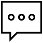  Introdução: 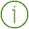 A análise SWOT é uma ferramenta que ajuda a identificar a posição no mercado. Com base na análise dos seus mercados alvo, pode identificar pontos fortes e fracos utilizando o modelo de análise SWOT e avaliar os resultados. A partir dessa avaliação, pode ter uma ideia do processo de planeamento de uma estratégia, por exemplo, de marketing. Competência-chave: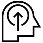 Competência para avaliar uma ideia de negócio / potencial / aptidõesCompetência para identificar oportunidades  Resultado esperado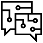 análise SWOT Identificação da posição de mercado Palavras-chave: 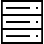 Posicionamento de mercado, avaliação  Objetivo do curso: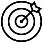 O objetivo é apoiar a identificação de aptidões e oportunidades, bem como os obstáculos e riscos realistas. A análise pode ser útil para o desenvolvimento de uma estratégia de marketing, bem como para a autorreflexão para oportunidades de potenciais carreiras. Duração: 50 min., Folheto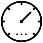 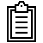  parte teórica - explicação do conteúdo: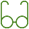 Análise SWOT A análise SWOT é uma ferramenta que analisa os pontos fortes, pontos fracos, oportunidades e ameaças de um individuo ou organização, o que é valioso para, por exemplo, criar a base de uma estratégia de marketing. Realisticamente avalia o que um indivíduo / organização pode ou não pode fazer, bem como quaisquer potenciais condições favoráveis ​​ou desfavoráveis ​​relacionadas com produtos ou serviços.Links Úteis: “Beer Game Distribuição”: http://www.beergame.org/the-gameApp (grátis): https://beergameapp.firebaseapp.com/Curso de Marketing: https://saylordotorg.github.io/text_principles-of-marketing-v2.0/index.htmlSite útil com conteúdos empresariais: http://youthbusinesseurope.orgReferências:http://www.businessdictionary.com/article/518/sources-of-inspiration-entrepreneur-success-stories/http://www.businessdictionary.com/article/495/where-do-i-begin-preliminary-steps-for-starting-a-business/http://www.businessdictionary.com/article/632/using-swot-analysis-to-develop-a-marketing-strategy/http://www.businessdictionary.com/definition/creativity.htmlhttp://www.businessdictionary.com/definition/market-orientation.htmlEgger-Subotitsch, Andreas / Fellinger-Fritz, Alfred / Meirer, Monika / Steiner, Karin / Voglhofer, Margit (2011): Praxishandbuch Train-the-Trainer-Methoden in der Berufs- und Arbeitsmarktorientierung. abif - Analisar, Beratung und Forschung interdisziplinäre. Im Auftrag und mit Unterstützung des AMS Österreich. (Guia prático de métodos de formação de instrutor de orientação para o mercado profissional e de trabalho. abif - Análise, consultoria e pesquisa interdisciplinar, em nome e com o apoio da AMS Áustria.)https://www.iconfinder.com/becrisUNESCO (2006): Starting my own small business. A training module on entrepreneurship for learners in a non-formal setting. Facilitator’s guide.Retirado de: http://unesdoc.unesco.org/images/0014/001449/144935e.pdfMullanji, Ana / Topalli, Irena (2017): módulo de formação sobre empreendedorismo. Projeto: RAISE - Raising the Advantages of Youth through Innovation and Social Entrepreneurship: Albania.